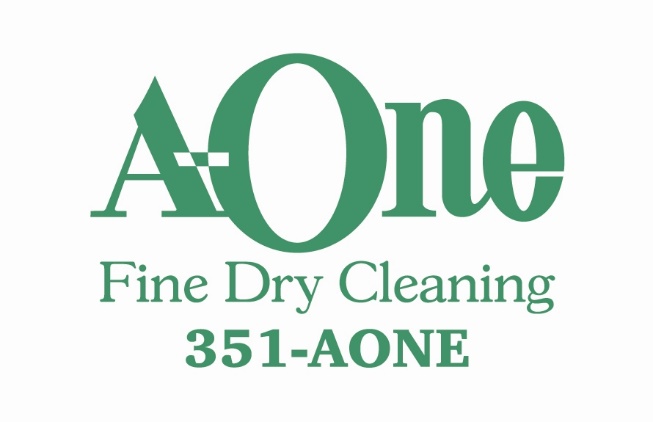 NOVEMBER SPECIALAll Tablecloths$15.00www.a-onecleaners.com